БАШҠОРТОСТАН РЕСПУБЛИКАҺЫ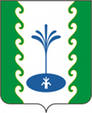 ҒАФУРИ РАЙОНЫМУНИЦИПАЛЬРАЙОНЫНЫҢЕҘЕМ-ҠАРАНАУЫЛ СОВЕТЫ           АУЫЛ БИЛӘМӘҺЕ  ХАКИМИӘТЕАДМИНИСТРАЦИЯСЕЛЬСКОГО ПОСЕЛЕНИЯЗИЛИМ-КАРАНОВСКИЙСЕЛЬСОВЕТМУНИЦИПАЛЬНОГО РАЙОНАГАФУРИЙСКИЙ РАЙОНРЕСПУБЛИКИ  БАШКОРТОСТАНҠАРАР                                                      ПОСТАНОВЛЕНИЕ                                   25 март 2020 й.                       № 36          25 марта 2020 гО временном приостановлении личного приема граждан и дополнительных мер по недопущению распространения новой короновирусной инфекции  В связи с угрозой распространения  на территории  Российской Федерации новой короновирусной инфекции ( 2019-nCoV), в соответствии со статьей 14 Федерального закона от 21 декабря 1994 года № 68-ФЗ « О защите населения и территорий от ЧС природного и технического характера», а также в целях обеспечения соблюдения положений Федерального закона от 30 марта 1999 года № 52-ФЗ « О санитарно-эпидемиологическом благополучии населения», Постановлений Главного государственного санитарного врача Российской Федерации от 24 января 2020года №2 « О дополнительных мероприятиях по недопущению завоза и распространения новой короновирусной инфекции. вызванной 2019-nCoV», от2 марта2020года №5 « О дополнительных мерах по снижению рисков  завоза и распространения новой короновирусной инфекции, вызванной  2019-nCoV» руководствуясь частью 6 статьи 43 Федерального закона от 6 октября 2003 года №131-ФЗ « Об общих принципах организации местного самоуправления в Российской Федерации», пунктом2.1 Методических рекомендаций по режиму труда органов государственной власти, органов местного самоуправления и организаций с участием государства, направленных Министерством труда и социальной защиты населения Российской Федирации от 16 марта 2020 года №19-0/10/П-2262,  в целях соблюдения требований и рекомендаций , предусмотренных Указом Главы Башкортостан от 18 марта 2020 года №УГ-111, Администрация  сельского поселения Зилим-Карановский сельсоветмуниципального района Гафурийский район Республики Башкортостан постановляе: 1. Временно ограничить личный прием граждан в  администрации сельского поселения Зилим-Карановский сельсовет муниципального района Гафурийсикий район Республики Башкортостан и рекомендовать гражданам обращаться в письменной форме посредством подачи обращений по электронной почте или почте России.2. Исполняющему обязанности управляющего делами Шагиевой Р.И. 1) принимать меры по профилактике распространения новой короновирусной инфекции( 2019-nCoV) в Администрации сельского поселения2) ограничить доступ в Администрацию сельского поселения лиц не являющихся работниками АСП3) и.о. управляющего делами АСП Зилим-Карановский сельсовет  Шагиевой Р.И. ознакомить всех работников с методическими рекомендациями по режиму труда  органов государственной власти, органов местного самоуправления и организаций с участием государства, направленных Министерством труда и социальной защиты населения Российской Федерации 16 марта 2020 года № 19-0/10/П-2262. 4) организовать проведение 2 раза в сутки качественной уборки с проведением дезинфекции дверных ручек, подоконников , рабочих столов, кресел, выключателей, поручней, перил, мест общего пользования , а также проводить дезинфекцию воздуха.Глава сельского поселенияЗилим-Карановский сельсовет:                                                                    М.С. Шаяхметова